              Спортивное развлечение в подготовительной группе                                  «Осенние забавы» Цель:  Содействие гармоничному физическому развитию детей; Задачи:                                                                                                                                                                             •Развивать у детей физические качества (быстроту, ловкость, выносливость, координацию движений;                                                                                                                                                                                       • Закреплять двигательные умения и знания правил в спортивных соревнованиях; • Формировать осознанную потребность в двигательной активности и физическом соревновании.. Оборудование и материал:  обручи, грибочки, овощи картофель и лук, машинки , листочки с разных видов деревьев или вырезанные из бумаги, корзиночки, коробочки, дуги, мячи. Ход:                                                                                                                                                                                Инструктор. Ребята я загадаю вам загадку, а вы попробуйте ее отгадать. Спадает каждый день жара,                                                                                                                                                       Уж птицам улетать пора.                                                                                                                                         Разрешения не спросит                                                                                                                                                                     И придет неслышно.                                                                                                                                                               Дети. Осень. Инструктор. Молодцы! Правильно угадали – это осень.                                     Послушайте стихотворение которое написал автор А. Ерикеев Наступила осень,                                                                                                                                                             Пожелтел наш сад.                                                                                                                                                              Листья на берёзе золотом горят.                                                                                                                                                    Не слыхать весёлых песен соловья.                                                                                                                                           Улетели птицы в дальние края.  И мы сегодня с вами проведем развлечение, которое называется «Осенние забавы».                                                                                                                                  Осень богата различными овощами, фруктами, ягодами. Она щедро дарит людям свои подарки, радуя нас различными вкусностями. А людям остаётся только собрать их.                                                                                                                      Но сначала нам нужно разделиться на две команды:                                                                                                      1 команда — ветерок;                                                                                                                                                                  2 –ая  листок.                                                                                                                                                                                          А вот теперь можно и начинать наши соревнования.                                                                                         Попробуйте угадать какое будет первое задание:                                                                                                  Опустели наши грядки.                                                                                                                                                                     Огород и сад в порядке.                                                                                                                                                          Ты, земля, еще рожай.                                                                                                                                                                            Мы собрали.                                                                                                                                                                               Дети: Урожай.                                                                                                                                                                 Инструктор: Молодцы.                                                                                                                                                             Эстафета  1  «Перевези с поля урожай».                                                                                                                                                                                         (В одной стороне стоят два грузовика, в другой лежат овощи. По сигналу ведущего двое из команды играющих везут грузовики в противоположную сторону, кладут один овощ и везут назад кладут его в корзину, передают машину следующему игроку.                                                                                      Выигрывает та команда, которая быстрее перевезет овощи).                                                                                                                                              На старт, внимание, марш!                                                                                                                                Инструктор. Какие вы молодцы ловко справились с заданием. Давайте продолжим наши соревнования.                                                                      Послушайте загадку и вы узнаете второе задание.                                                                   Листья в воздухе кружатся,                                                                                                                                                          Тихо на траву ложатся.                                                                                                                                              Сбрасывает листья сад —                                                                                                                                                                        Это просто.                                                                                                                                                                                    Дети: Листопад.                                                                                                                                                     Инструктор. Правильно! Угадали.                                                                                                                                                       Осень богатая красками время.                                                                                                                                   Посмотрите вокруг, сколько ярких листьев на деревьях.                                                                                                       А каких цветов листья?                                                                                                                                                                  Дети. Зеленые, желтые.                                                                                                                                             Инструктор.                                                                                                                                                                               Листья солнцем наливались.                                                                                                                                    Листья солнцем пропитались.                                                                                                                                                 Налились, отяжелели,                                                                                                                                                         Потекли и полетели,                                                                                                                                                            Зашуршали по кустам,                                                                                                                                                                 Поскакали по сучкам.                                                                                                                                                                 Ветер золото кружит,                                                                                                                                                             Золотым дождем шумит!                                                                                                                                                                                       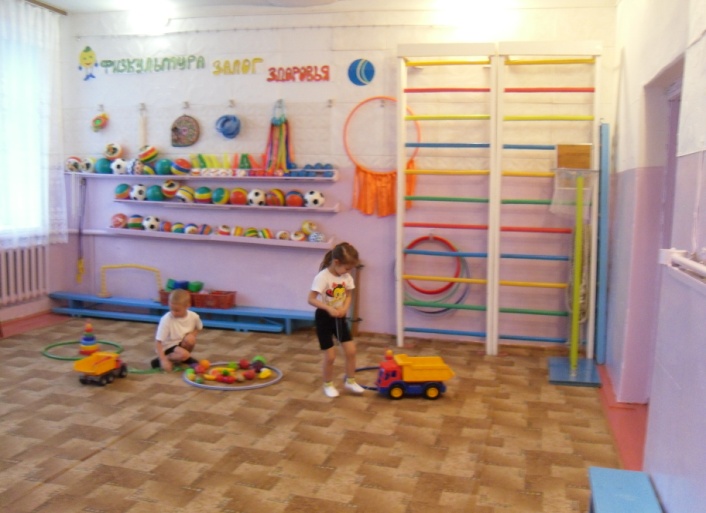 Эстафета 2  «Осенние листья».                                                                                                                                  (На полу лежат осенние листья вперемежку с разных деревьев, которые разбросал ветер по всей территории и каждой команде нужно собрать свои листья., и класть в корзину. Выиграет та команда, которая быстрей собирет свои листочки. 1 — собирает листочки кленовые, 2 — собирает листья тополиные).                                                                                                                                                          Инструктор.                                                                                                                                                                                         Ребята, вы все молодцы.                                                                                                                                                                Послушайте следующие  задание:                                                                                                                                                              Стало хмуро за окном,                                                                                                                                                  Дождик просится к нам в дом.                                                                                                                                                           В доме сухо, а снаружи                                                                                                                                                  Появились всюду.                                                                                                                 Дети. Лужи.                                                                                                                                                                   Инструктор. Правильно.                                                                                                                                                    Ребята, осенью часто идут дожди.                                                                                            А значит появляются лужи. Вот и на нашей полянке появились лужи.                                                                                                                                                                                      Эстафета 3  «Не попади в лужу»                                                                                                                                                                               (Нужно каждой команде обижать эти лужи, не замочив ног вернуться к команде и передать эстафету следующему игроку. Выиграет команда первая закончившая соревнование).                                                                                           Инструктор.                                                                                                                                                                                                                                                                                                             Молодцы хорошо посоревновались, вы все ловкие и быстрые.                                                                                                                                                         Следующее  задание.                                                                                                                                                           Вырос он в березняке.                                                                                                                                                      Носит шляпу на ноге.                                                                                                                                                     Сверху лист к нему прилип.                                                                                                                                         Вы узнали? Это.                                                                                                                                                                     Дети. Гриб.                                                                                                                                                                      Инструктор.                                                                                                                                                                                        Правильно. Молодцы.                                                                                                                                                           Эстафета 4 «По грибы».                                                                                                                                                   «Нужно собрать в корзину грибы».                                                                             (Участник команд должен , пролезть под дугой добежать до грибов взять один гриб и бегом отнести в корзину команды, передав эстафету следующему участнику).                                                                                                                                                                Эстафета 5 «Соберём урожай яблок».                                                                                                                   (Обежав «змейкой» кегли, каждому игроку команды необходимо взять из обруча по три мяча и принести их в корзину команды).                                                                                                                                      Эстафета 6 «Соберём урожай арбузов»                                                                                     (Передача мяча над головой)                 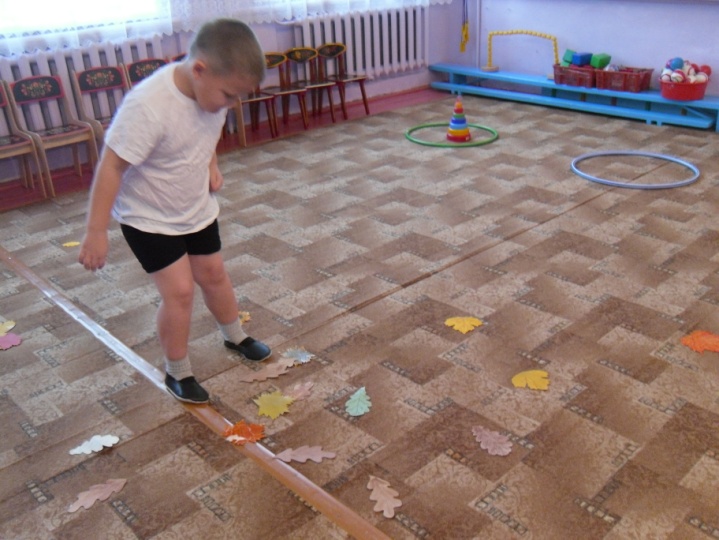 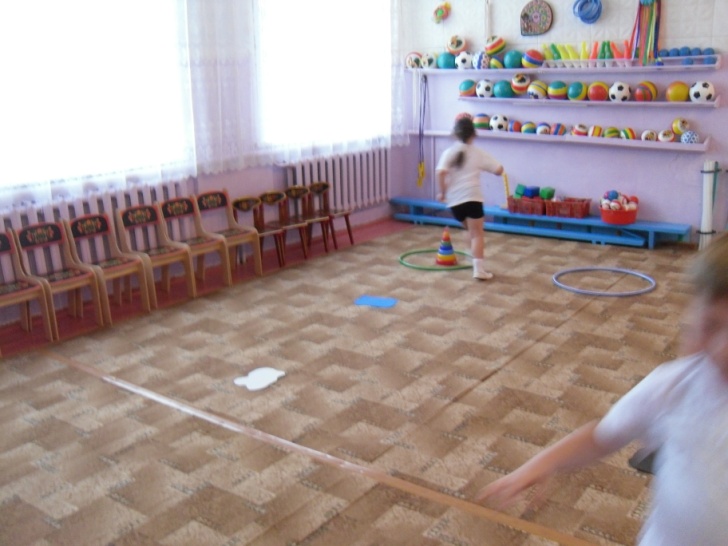 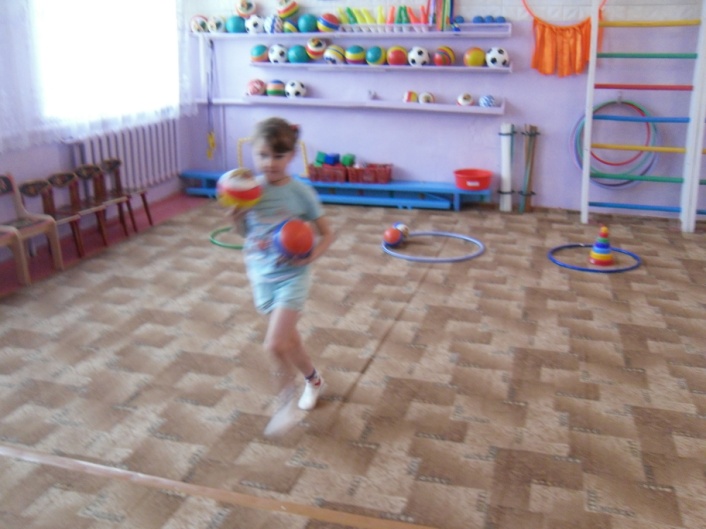                                                                                                                                                                   Инструктор: Молодцы! Хорошо посоревновались.                                                              Вы все были ловкими, быстрыми и смелыми, поэтому у нас победила дружба.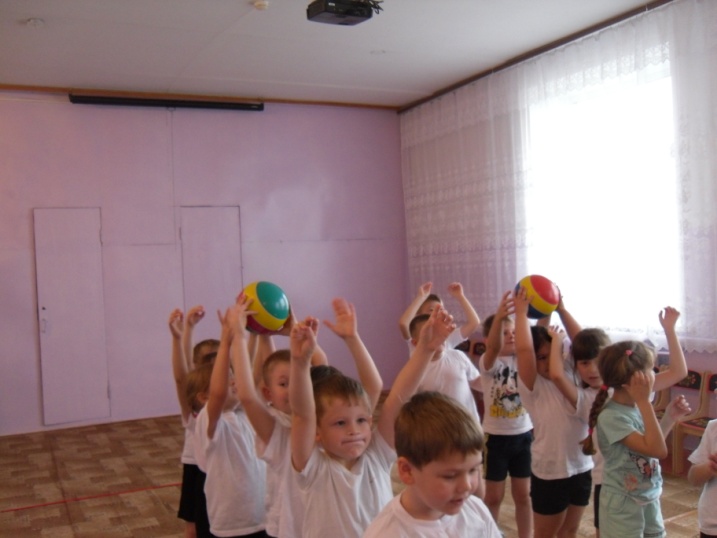 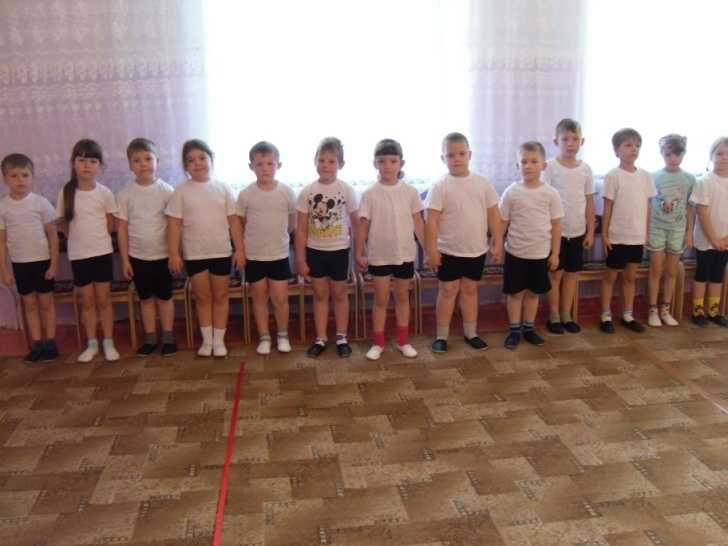 